РОССИЙСКАЯ ФЕДЕРАЦИЯРОСТОВСКАЯ ОБЛАСТЬНЕКЛИНОВСКИЙ РАЙОНАДМИНИСТРАЦИЯ САМБЕКСКОГО СЕЛЬСКОГО ПОСЕЛЕНИЯ  ПОСТАНОВЛЕНИЕ        20.01. 2017 г                       с. Самбек                            №  1Об утверждении документации по проекту планировки и проекту межевания территории линейного объекта«Транспортная сеть ОАО «Мегафон» на участке Ростов-на-Дону-Чалтырь-Таганрог. Отводы в с. Чалтырь, с. Самбек, с. Синявское, с. Приморка»В соответствии со статьями 45, 46 Градостроительного кодекса РФ, ст. 13 Устава муниципального образования « Самбекское сельское поселение», с учетом протокола публичных слушаний и заключения о результатах публичных слушаний, состоявшихся 19.01.2017, постановляю:1 .Утвердить документацию по проекту планировки и проекта межевания территории линейного объекта  «Транспортная сеть ОАО «Мегафон» на участке Ростов-на-Дону-Чалтырь-Таганрог. Отводы в с. Чалтырь, с. Самбек, с. Синявское, с. Приморка» . Кадастровый квартал: 61:26:0600015; Местоположение: Ростовская область, Неклиновский район, Самбекское сельское поселение; Площадь ЗУ :1025 кв. м.; Категория земель: Земли сельскохозяйственного назначения; Вид разрешенного использования: Земельные участки для размещения объектов инженерной инфраструктуры.2. Специалисту Администрации Самбекского сельского поселения  обеспечить опубликование (обнародование) настоящего постановления и разместить  на официальном сайте Самбекского сельского поселения.   3.Настоящее постановление вступает в силу со дня его принятия.4.Контроль  за  выполнением постановления оставляю за собой.Глава Администрации 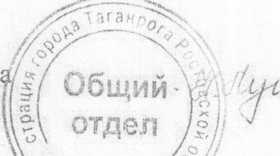 Самбекского сельского поселения                                    М.А.Соболевский